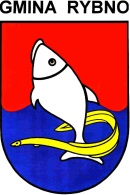 Nr postępowania nadany przez Zamawiającego:  SG.271.2.2018SPECYFIKACJA ISTOTNYCH WARUNKÓW ZAMÓWIENIA(zwana dalej SIWZ)w postępowaniu o zamówienie publiczne 
prowadzonym w trybie przetargu nieograniczonegopn.„Udzielenie i obsługa kredytu długoterminowego na częściowe pokrycie planowanego deficytu Gminy Rybno.”Integralną część niniejszej SIWZ stanowią:Załącznik nr 1 SIWZ: formularz ofertowyZałącznik nr 2 SIWZ: oświadczenie o braku podstaw do wykluczenia i spełnieniu warunków udziału w postępowaniuZałącznik nr 3 SIWZ: zobowiązanie innych podmiotów do oddania do dyspozycji Wykonawcy niezbędnych zasobów na potrzeby realizacji zamówieniaZałącznik nr 4 SIWZ: oświadczenie o przynależności lub braku przynależności do tej samej grupy kapitałowejZałącznik nr 5 SIWZ: istotne postanowienia umowyZałącznik nr 6 SIWZ: oświadczenie dot. RODOZamawiający oczekuje, że Wykonawcy zapoznają się dokładnie z treścią SIWZ. Wykonawca ponosi ryzyko niedostarczenia wszystkich wymaganych informacji i dokumentów oraz przedłożenia oferty nie odpowiadającej wymaganiom określonym przez Zamawiającego.Rozdział I. NAZWA I ADRES ZAMAWIAJĄCEGO Gmina Rybno, 13-220 Rybno, ul. Lubawska 15, NIP 571-16-29-433tel. 23 696 60 55, fax. 23 696 68 11strona internetowa: www.bip.gminarybno.pl, e-mail: rybno@gminarybno.plgodz. urzędowania: poniedziałek – piątek godz. 8:00 do 16:00Rozdział II. TRYB UDZIELENIA ZAMÓWIENIA publicznego oraz miejsca, w których zostało zamieszczone ogłoszenie o zamówieniu Niniejsze postępowanie prowadzone jest w trybie przetargu nieograniczonego na podstawie art. 39 i nast. ustawy z dnia 29 stycznia 2004 r. – Prawo zamówień publicznych (Dz. U. z 2018 r. poz. 1986 t.j.) – zwanej dalej „ustawą PZP”, oraz aktów wykonawczych do tej ustawy.W zakresie nieuregulowanym niniejszą Specyfikacją Istotnych Warunków Zamówienia, zwaną dalej „SIWZ”, zastosowanie mają przepisy ustawy PZP.Wartość zamówienia nie przekracza równowartości kwoty określonej w przepisach wykonawczych wydanych na podstawie art. 11 ust. 8 ustawy PZP.Miejsce publikacji ogłoszenia o przetargu:Biuletyn Zamówień Publicznych,strona internetowa Zamawiającego: www.bip.gminarybno.pl,w siedzibie Zamawiającego: Urząd Gminy Rybno, ul. Lubawska 15, 13 – 220 Rybno Specyfikacja Istotnych Warunków Zamówienia została zamieszczona na stronie internetowej Zamawiającego www.bip.gminarybno.pl Rozdział III. OPIS PRZEDMIOTU ZAMÓWIENIA.Wspólny Słownik Zamówień Publicznych (kod CPV)Kody CPV : 66113000-5  – Usługi udzielania kredytu., Przedmiotem zamówienia jest udzielenie i obsługa kredytu długoterminowego na częściowe pokrycie planowanego deficytu zgodnie z poniższymi postanowieniami: Udzielenie i obsługa kredytu długoterminowego na częściowe pokrycie planowanego deficytu. Maksymalna wysokość kredytu długoterminowego wynosić będzie 3 500 000,00 zł (słownie: trzy miliony pięćset tysięcy 00/100). Kredyt zostanie zaciągnięty w jednej transzy w wysokości 3 500 000,00 zł w terminie do 28.12.2018 r. na wniosek Zamawiającego. Zamawiający zastrzega sobie prawo zmniejszenia wysokości kredytu oraz zmiany terminu uruchomienia w zależności od sytuacji finansowej, z zachowaniem zasady wnioskowania. Wykonawca przekaże środki na wskazany rachunek bankowy Gminy Rybno.Umowa z bankiem będzie podpisana na pełną wielkość kredytu podaną w opisie przedmiotu zamówienia w wysokości 3 500 000,00 zł. Zmniejszenie wielkości kredytu nie może pociągać za sobą zmiany warunków oprocentowania oraz dodatkowych opłat. Spłata kapitału nastąpi w okresie 13 lat z roczną karencją, począwszy spłatę od I kwartału roku 2020.Spłata kapitału nastąpi w 52 ratach kwartalnych płatnych do ostatniego dnia roboczego kwartału, począwszy od I kw. 2020 r. do IV kwartału 2032 r. włącznie, według harmonogramu spłat stanowiącego załącznik do wniosku. Naliczanie odsetek dokonuje się w okresach kwartalnych kalendarzowych, od rzeczywistego salda, wg kalendarza rzeczywistego (365/366 dni). Okres odsetkowy dotyczący roku 2018 liczony będzie od dnia wypłaty środków do końca tego okresu. Naliczenie odsetek następuje od uruchomionej kwoty kredytu. Spłata odsetek od kredytu nastąpi w terminie do 15 dnia miesiąca po zakończeniu okresu odsetkowego, na podstawie pisemnej informacji Wykonawcy dostarczonej do 7 dnia miesiąca po zakończeniu okresu odsetkowego, z wyjątkiem ostatniego okresu odsetkowego umowy, który zostanie rozliczony i spłacony do końca kwartału roku 2032.Oprocentowanie kredytu stanowi sumę stopy WIBOR dla depozytów trzymiesięcznych z ostatniego notowania w m-cu poprzedzającym okres odsetkowy i obowiązuje od pierwszego dnia roboczego miesiąca, za który będą naliczane odsetki oraz marży Wykonawcy określonej w ofercie przetargowej (obejmującej łącznie wszystkie prowizje i marżę banku). Wszystkie rozliczenia między Wykonawcą a Zamawiającym będą dokonywane w PLN. Zamawiający zastrzega sobie możliwość wcześniejszej spłaty kredytu oraz przesunięcia terminu spłaty poszczególnych rat kapitałowych w całym okresie objętym umową, po uprzednim zawiadomieniu Wykonawcy, bez ponoszenia z tego tytułu jakichkolwiek kosztów. Wykonawca wyda bezpłatne zaświadczenie w zakresie terminowości spłaty kredytu i przebiegu współpracy, 
na wniosek Zamawiającego. Zabezpieczenie stanowić będzie weksel własny in blanco wraz z deklaracją wekslową. Informacje dodatkowe: Na rachunkach Zamawiającego w bankach nie ciążą zajęcia egzekucyjne. Zamawiający nie posiada zaległych zobowiązań w bankach. U Zamawiającego nie był prowadzony program postępowania naprawczego w rozumieniu ustawy z dnia 27.08.2009 r o finansach publicznych. U Zamawiającego nie były prowadzone za pośrednictwem komornika sądowego działania windykacyjne wszczynane na wniosek banków. Zamawiający nie posiada zobowiązań z tyt. obligacji, wykupu wierzytelności, forfaitingu, factoringu, eFinancingu, leasingu. Zamawiający nie udzielał poręczeń i gwarancji innym podmiotom. Zamawiający nie posiada podpisanych umów o charakterze publiczno-prywatnym. Na deklaracji wekslowej zostanie złożona kontrasygnata Skarbnika.Zamawiający nie wprowadza zastrzeżenia wskazującego na obowiązek osobistego wykonania przez Wykonawcę kluczowych części zamówienia.Niezbędne informacje dotyczące oceny sytuacji finansowej i zdolności kredytowej Zamawiającego stanowi załącznik do niniejszego postępowania.Realizacja zamówienia podlega prawu polskiemu, w tym w szczególności ustawie z dnia 23 kwietnia 1964 r. Kodeks cywilny (tekst jednolity: Dz.U. z 2016 r. poz.380 z późn. zm.) i ustawie z dnia 29 stycznia 2004 r. Prawo zamówień publicznych (tekst jednolity: Dz. U. 2018 r. poz. 1986 t.j.).Na podstawie art. 29 ust. 3a ustawy Zamawiający wymaga, aby wszystkie czynności określone przez Zamawiającego w szczegółowym opisie przedmiotu zamówienia wskazanym w ust. 3, były wykonywane przez osoby zatrudnione przez Wykonawcę lub ewentualnego podwykonawcę na podstawie umowy o pracę, w szczególności czynności w zakresie realizacji zamówienia obejmujące: Rodzaj czynności (niezbędnych do wykonania zamówienia), co do których wykonania Zamawiający wymaga zatrudnienia na podstawie umowy o pracę przez Wykonawcę lub podwykonawcę osób wykonujących w trakcie realizacji zamówienia: wykonywanie czynności rachunkowo-księgowych oraz kontakt z Zamawiającym.Zamawiający wymaga zatrudnienia przez wykonawcę lub podwykonawcę na podstawie umowy o pracę osób wykonujących wskazane poniżej czynności, w zakresie realizacji zamówienia, których wykonanie polega na wykonywaniu pracy w sposób określony w art. 22 § 1 ustawy z dnia 26 czerwca 1974 r. – Kodeks pracy 
(Dz. U. z 2014 r. poz. 1502, z późn. zm.): Zamawiający nie narzuca wymiaru etatu, na jaki ma lub mają być zatrudnione osoba lub osoby wykonujące w/w czynności.Wymagania dotyczące zatrudnienia przez Wykonawcę lub podwykonawcę na podstawie umowy o pracę, o których mowa w art. 29 ust. 3a ustawy PZP, osób wykonujących wskazane przez Zamawiającego czynności w zakresie realizacji zamówienia, zostały określone w Załączniku nr 6 do SIWZ – istotne postanowienia umowy.Powyższe wymagania określają w szczególności:rodzaj czynności w zakresie realizacji zamówienia, których dotyczą wymagania zatrudnienia na podstawie umowy o pracę przez Wykonawcę lub podwykonawcę osób wykonujących czynności w trakcie realizacji zamówienia,sposób dokumentowania zatrudnienia osób, o których mowa w art. 29 ust. 3a ustawy PZP,uprawnienia Zamawiającego w zakresie kontroli spełniania przez Wykonawcę wymagań, o których mowa w art. 29 ust. 3a ustawy PZP, oraz sankcje z tytułu niespełnienia tych wymagań.Wykonawca lub podwykonawca zatrudni wyżej wymienione osoby na okres od rozpoczęcia do końca upływu terminu realizacji zamówienia; w przypadku, rozwiązania stosunku pracy przez pracownika lub przez pracodawcę przed zakończeniem tego okresu, wykonawca będzie obowiązany do zatrudnienia na to miejsce inną osobę.Podwykonawca, o którym mowa w art. 29 ust. 3a ustawy Pzp, winien być rozumiany jako podmiot, z którym zawarto umowę o podwykonawstwo zdefiniowaną w art. 2 pkt 9b) ustawy Pzp. Pod pojęciem umowy o podwykonawstwo rozumie się umowę w formie pisemnej o charakterze odpłatnym, której przedmiotem są usługi, dostawy lub roboty budowlane stanowiące część zamówienia publicznego, zawartą między wybranym przez zamawiającego wykonawcą a innym podmiotem (podwykonawcą), a w przypadku zamówień publicznych na roboty budowlane także między podwykonawcą a dalszym podwykonawcą lub między dalszymi podwykonawcami (art. 2 pkt 9b) ustawy Pzp).Wykonawca zobowiązany jest zrealizować zamówienie na zasadach i warunkach opisanych w istotnych postanowieniach umowy stanowiącym załącznik nr 5 do SIWZ.Zamawiający nie dopuszcza możliwości składania ofert wariantowych.Zamawiający nie dopuszcza możliwości zawarcia umowy ramowej.Zamawiający nie przewiduje wyboru najkorzystniejszej oferty z zastosowaniem aukcji elektronicznej.Zamawiający nie przewiduje udzielenia zamówień, o których mowa w art. 67 ust 1 pkt 6 ustawy PZP.Zamawiający posiada wszelkie wymagane prawem pozwolenia do realizacji zamówienia. Zamawiający ustanowi koordynatora nad realizacją zamówienia.Rozdział IV. MIEJSCE I TERMIN WYKONANIA ZAMÓWIENIA Zamówienie zostanie zrealizowane w województwie warmińsko – mazurskim, powiecie działdowskim, gminie Rybno, miejscowości RybnoZamówienie należy zrealizować do dnia: 28 grudnia 2018 r.Rozdział V. WARUNKI UDZIAŁU W POSTĘPOWANIU O udzielenie zamówienia mogą ubiegać się Wykonawcy, którzy :nie podlegają wykluczeniu;spełniają warunki udziału w postępowaniu dotyczące :kompetencji lub uprawnień do prowadzenia określonej działalności zawodowej, o ile wynika to z odrębnych przepisów.Wykonawca winien wykazać, że posiada aktualne zezwolenie na prowadzenie działalności bankowej udzielone przez Komisję Nadzoru Finansowego na terenie Polski, a także realizacji usług objętych przedmiotem zamówienia, o których mowa w art. 5 ust. 1 i 2 ustawy z dnia 29 sierpnia 1997 r. Prawo Bankowe (t.j. Dz. U. z 2016 r. poz. 1988 z późn. zm.), a w przypadku określonym w art. 178 ust. 1 ustawy Prawo Bankowe inny dokument potwierdzający rozpoczęcie działalności przed dniem wejścia w życie ustawy, o której mowa w art. 193 ustawy Prawo Bankowe, lub w przypadku banków przekształconych z państwowych – pisemne oświadczenie, że bank prowadzi działalność na podstawie stosownego rozporządzenia Rady Ministrów, lub w przypadku zagranicznych instytucji finansowych w rozumieniu ustawy –Prawo bankowe – w miejsce w/w dokumentów należy przedłożyć odpowiedni dokument z kraju (siedziby) Wykonawcy, potwierdzający prawo do prowadzenia działalności bankowej oraz zawiadomienie złożone w Komisji Nadzoru Finansowego o prowadzeniu działalności na terytorium Rzeczypospolitej Polskiej w formie oddziału lub w ramach działalności transgranicznej. (W przypadku oferty składanej wspólnie każdy wykonawca składa wyżej wymieniony dokument odrębnie).sytuacji ekonomicznej lub finansowej.Zamawiający nie wyznacza szczególnego sposobu spełniania przedmiotowego warunku.zdolności technicznej lub zawodowej.Zamawiający nie wyznacza szczególnego sposobu spełniania przedmiotowego warunku.Wykonawca posiadający doświadczenie, o którym mowa w pkt. 2.3 lit. a zdobyte poza granicami Rzeczypospolitej Polskiej, winien wykazać się doświadczeniem nie mniejszym niż wymienione w pkt. 2.3 lit. a.(W przypadku wspólnego ubiegania się dwóch, lub więcej Wykonawców o udzielenie niniejszego zamówienia, posiadaniem niezbędnej wiedzy i doświadczenia, w zakresie wskazanym w pkt.  2.3 lit. a musi się wykazać przynajmniej jeden z Wykonawców wspólnie ubiegających się o zamówienie).UWAGA!Zgodnie z art. 22d ust. 2 ustawy Pzp Zamawiający może, na każdym etapie postępowania uznać, że wykonawca nie posiada wymaganych zdolności, jeżeli zaangażowanie zasobów technicznych lub zawodowych w inne przedsięwzięcie gospodarcze wykonawcy może mieć negatywny wpływ na realizację zamówienia.UWAGA!Wykonawca może w celu potwierdzenia spełniania warunków udziału w postępowaniu w stosownych sytuacjach oraz w odniesieniu do konkretnego zamówienia, lub jego części, polegać na zdolnościach technicznych lub zawodowych lub sytuacji finansowej lub ekonomicznej innych podmiotów, niezależnie od charakteru prawnego łączących go z nim stosunków prawnych: Wykonawca, który polega na zdolnościach lub sytuacji innych podmiotów, musi udowodnić Zamawiającemu, że realizując zamówienie, będzie dysponował niezbędnymi zasobami tych podmiotów, w szczególności przedstawiając zobowiązanie tych podmiotów do oddania mu do dyspozycji niezbędnych zasobów na potrzeby realizacji zamówienia. Zamawiający ocenia, czy udostępniane Wykonawcy przez inne podmioty zdolności techniczne lub zawodowe lub ich sytuacja finansowa lub ekonomiczna, pozwalają na wykazanie przez wykonawcę spełniania warunków udziału w postępowaniu oraz bada, czy nie zachodzą wobec tego podmiotu podstawy wykluczenia, o których mowa w art. 24 ust. 1 pkt 13–23 i ust. 5 pkt 1 ustawy Prawo zamówień publicznych. W odniesieniu do warunków dotyczących wykształcenia, kwalifikacji zawodowych lub doświadczenia, wykonawcy mogą polegać na zdolnościach innych podmiotów, jeśli podmioty te zrealizują dostawę, do realizacji których te zdolności są wymagane. Wykonawca, który polega na sytuacji finansowej lub ekonomicznej innych podmiotów, odpowiada solidarnie z podmiotem, który zobowiązał się do udostępnienia zasobów, za szkodę poniesioną przez Zamawiającego. PODSTAWY WYKLUCZENIA, O KTÓRYCH MOWA W ART. 24 ust. 1 pkt. 12 – 23  i UST. 5 Zamawiający przewiduje wykluczenie Wykonawcy z postępowania o udzielenie zamówienia wyklucza się wykonawcę, w stosunku do którego zachodzi którakolwiek z okoliczności na podstawie przesłanek, o których mowa w art. 24 ust. 1 pkt. 13 – 23 ustawy Pzp. oraz dodatkowo art. 24 ust. 5 ustawy Prawo Zamówień Publicznych w zakresie: art. 24 ust. 5 pkt 1: w stosunku do którego otwarto likwidację, w zatwierdzonym przez sąd układzie w postępowaniu restrukturyzacyjnym jest przewidziane zaspokojenie wierzycieli przez likwidację jego majątku lub sąd zarządził likwidację jego majątku w trybie art. 332 ust. 1 ustawy z dnia 15 maja 2015 r. – Prawo restrukturyzacyjne (Dz. U. poz. 978, z późn. zm.) lub którego upadłość ogłoszono, z wyjątkiem wykonawcy, który po ogłoszeniu upadłości zawarł układ zatwierdzony prawomocnym postanowieniem sądu, jeżeli układ nie przewiduje zaspokojenia wierzycieli przez likwidację majątku upadłego, chyba że sąd zarządził likwidację jego majątku w trybie art. 366 ust. 1 ustawy z dnia 28 lutego 2003 r. – Prawo upadłościowe 
(Dz. U. z 2015 r. poz. 233, z późn. zm.) Wykluczenie Wykonawcy następuje zgodnie z art. 24 ust. 7 ustawy PZP.Wykonawca w terminie 3 dni od dnia zamieszczenia przez Zamawiającego na stronie internetowej www.bip.gminarybno.pl informacji, o której mowa w art. 86 ust. 5 ustawy PZP, przekazuje Zamawiającemu oświadczenie o przynależności lub braku przynależności do tej samej grupy kapitałowej, w rozumieniu ustawy z dnia 16 lutego 2007 r. o ochronie konkurencji i konsumentów (Dz. U. z 2015 r. poz.184, 1618 i 1634), o której mowa w art. 24 ust. 1 pkt 23 ustawy PZP. Wzór oświadczenia o przynależności lub braku przynależności do tej samej grupy kapitałowej stanowi załącznik nr 5 do SIWZ.Wykonawcy, którzy należąc do tej samej grupy kapitałowej, w rozumieniu ustawy z dnia 16 lutego 2007 r. o ochronie konkurencji i konsumentów, złożyli odrębne oferty, podlegają wykluczeniu, chyba że wykażą, że istniejące między nimi powiązania nie prowadzą do zakłócenia konkurencji w postępowaniu o udzielenie zamówienia.Wykonawca, który podlega wykluczeniu na podstawie art. 24 ust. 1 pkt 13 i 14 oraz16-20 ustawy Pzp lub na podstawie okoliczności wymienionych w pkt 2, może przedstawić dowody na to, że podjęte przez niego środki są wystarczające do wykazania jego rzetelności, w szczególności udowodnić naprawienie szkody wyrządzonej przestępstwem lub przestępstwem skarbowym, zadość uczynienie pieniężne za doznaną krzywdę lub naprawienie szkody, wyczerpujące wyjaśnienie stanu faktycznego oraz współpracę z organami ścigania oraz podjęcie konkretnych środków technicznych, organizacyjnych i kadrowych, które są odpowiednie dla zapobiegania dalszym przestępstwom lub przestępstwom skarbowym lub nieprawidłowemu postępowaniu Wykonawcy. Regulacji, o której mowa w zdaniu pierwszym nie stosuje się, jeżeli wobec Wykonawcy, będącego podmiotem zbiorowym, orzeczono prawomocnym wyrokiem sądu zakaz ubiegania się o udzielenie zamówienia oraz nie upłynął określony w tym wyroku okres obowiązywania tego zakazu.Wykonawca nie podlega wykluczeniu, jeżeli Zamawiający, uwzględniając wagę i szczególne okoliczności czynu Wykonawcy, uzna za wystarczające dowody przedstawione na podstawie pkt 5.Zamawiający może wykluczyć Wykonawcę na każdym etapie postępowania o udzielenie zamówienia.Wykonawca zobowiązany jest wykazać spełnienie warunków udziału w postępowaniu określonych w ogłoszeniu o zamówieniu i SIWZ, w sposób i za pomocą dowodów określonych w ustawie PZP, w rozporządzeniu Ministra Rozwoju z dnia 26 lipca 2016 r. w sprawie rodzajów dokumentów, jakich może żądać zamawiający od wykonawcy w postępowaniu o udzielenie zamówienia (Dz. U. z 2016 r. poz. 1126) oraz ogłoszeniu o zamówieniu i w SIWZ.Zamawiający może, na każdym etapie postępowania, uznać, że Wykonawca nie posiada wymaganych zdolności, jeżeli zaangażowanie zasobów technicznych lub zawodowych Wykonawcy w inne przedsięwzięcia gospodarcze Wykonawcy może mieć negatywny wpływ na realizacje zamówienia.Rozdział VI. WYKAZ OŚWIADCZEŃ I DOKUMENTÓW POTWIERDZAJĄCYCH SPEŁNIANIE WARUNKÓW UDZIAŁU W POSTĘPOWANIU ORAZ BRAK PODSTAW DO WYKLUCZENIA. W celu potwierdzenia spełnienia warunków udziału w postępowaniu oraz braku podstaw do wykluczenia, Wykonawcy do oferty winni przedłożyć niżej wymienione oświadczenia i dokumenty:Do oferty każdy wykonawca musi dołączyć aktualne na dzień składania ofert oświadczenie w zakresie wskazanym w załączniku nr 2 do SIWZ. Informacje zawarte w oświadczeniu będą stanowić wstępne potwierdzenie, że Wykonawca nie podlega wykluczeniu oraz spełnia warunki udziału w postępowaniu.Wykonawca, który zamierza powierzyć wykonanie części zamówienia podwykonawcom, w celu wykazania braku istnienia wobec nich podstaw wykluczenia udziału w postępowaniu zamieszcza informację o tych podmiotach w oświadczeniu, o którym mowa w rozdz. VI. 1) niniejszej SIWZ. (zał. 2)Wykonawca, który powołuje się na zasoby innych podmiotów, w celu wykazania braku istnienia wobec nich podstaw wykluczenia oraz spełnienia – w zakresie, w jakim powołuje się na ich zasoby – warunków udziału w postępowaniu zamieszcza informacje o tych podmiotach w oświadczeniu, o którym mowa w rozdz. VI 1) niniejszej SIWZ. (zał. 2)Wykonawca może w celu potwierdzenia spełniania warunków udziału w postępowaniu, w stosownych sytuacjach oraz w odniesieniu do zamówienia, lub jego części, polegać na zdolnościach technicznych lub zawodowych lub sytuacji finansowej lub ekonomicznej innych podmiotów, niezależnie od charakteru prawnego łączących go z nim stosunków prawnych.Wykonawca, który polega na zdolnościach lub sytuacji innych podmiotów, musi udowodnić zamawiającemu, że realizując zamówienie, będzie dysponował niezbędnymi zasobami tych podmiotów, w szczególności przedstawiając zobowiązanie tych podmiotów do oddania mu do dyspozycji niezbędnych zasobów na potrzeby realizacji zamówienia. Projekt zobowiązania stanowi załącznik nr 3 do SIWZ.Zamawiający oceni, czy udostępniane Wykonawcy przez inne podmioty zdolności techniczne lub zawodowe lub ich sytuacja finansowa lub ekonomiczna, pozwalają na wykazanie przez Wykonawcę spełniania warunków udziału w postępowaniu oraz zbada, czy nie zachodzą wobec tego podmiotu podstawy wykluczenia, o których mowa w art. 24 ust. 1 pkt 13–22 ustawy PZP oraz, o których mowa w rozdz. V ust. 2pkt 2 SIWZ.W odniesieniu do warunków dotyczących wykształcenia, kwalifikacji zawodowych lub doświadczenia, wykonawcy mogą polegać na zdolnościach innych podmiotów, jeśli podmioty te zrealizują roboty budowlane, do realizacji których te zdolności są wymagane.Jeżeli zdolności techniczne lub zawodowe podmiotu, na którego zdolnościach polega Wykonawca, nie potwierdzają spełnienia przez wykonawcę warunków udziału w postępowaniu lub zachodzą wobec tych podmiotów podstawy wykluczenia, zamawiający żąda, aby wykonawca w terminie określonym przez zamawiającego:zastąpił ten podmiot innym podmiotem lub podmiotami lubzobowiązał się do osobistego wykonania odpowiedniej części zamówienia, jeżeli wykaże zdolności techniczne lub zawodowe lub sytuację finansową lub ekonomiczną, o których mowa w ust. 1 pkt 5).Na wezwanie zamawiającego Wykonawca, który polega na zdolnościach lub sytuacji innych podmiotów na zasadach określonych w art. 22a ustawy PZP, zobowiązany jest do przedstawienia w odniesieniu do tych podmiotów dokumentów wymienionych w ust. 2 pkt 2) nin. rozdziału.W celu oceny, czy Wykonawca polegając na zdolnościach lub sytuacji innych podmiotów na zasadach określonych w art. 22a ustawy PZP, będzie dysponował niezbędnymi zasobami w stopniu umożliwiającym należyte wykonanie zamówienia publicznego oraz oceny, czy stosunek łączący Wykonawcę z tymi podmiotami gwarantuje rzeczywisty dostęp do ich zasobów, Zamawiający może żądać dokumentów, które określają w szczególności:zakres dostępnych Wykonawcy zasobów innego podmiotu;sposób wykorzystania zasobów innego podmiotu, przez Wykonawcę, przy wykonywaniu zamówienia publicznego;zakres i okres udziału innego podmiotu przy wykonywaniu zamówienia publicznego;czy podmiot, na zdolnościach którego Wykonawca polega w odniesieniu do warunków udziału w postępowaniu dotyczących wykształcenia, kwalifikacji zawodowych lub doświadczenia, zrealizuje roboty budowlane lub usługi, których wskazane zdolności dotyczą.Zamawiający przed udzieleniem zamówienia, wezwie Wykonawcę, którego oferta została najwyżej oceniona, do złożenia w wyznaczonym terminie, nie krótszym niż 5 dni, aktualnych na dzień złożenia następujących oświadczeń i dokumentów potwierdzających:spełnianie warunków udziału w postępowaniu tj.aktualne zezwolenie na prowadzenie działalności bankowej udzielone przez Komisję Nadzoru Finansowego na terenie Polski, a także realizacji usług objętych przedmiotem zamówienia, o których mowa w art. 5 ust. 1 i 2 ustawy z dnia 29 sierpnia 1997 r. Prawo Bankowe (t.j. Dz. U. z 2016 r. poz. 1988 z późn. zm.), a w przypadku określonym w art. 178 ust. 1 ustawy Prawo Bankowe inny dokument potwierdzający rozpoczęcie działalności przed dniem wejścia w życie ustawy, o której mowa w art. 193 ustawy Prawo Bankowe, lub w przypadku banków przekształconych z państwowych – pisemne oświadczenie, że bank prowadzi działalność na podstawie stosownego rozporządzenia Rady Ministrów, lub w przypadku zagranicznych instytucji finansowych w rozumieniu ustawy –Prawo bankowe – w miejsce w/w dokumentów należy przedłożyć odpowiedni dokument z kraju (siedziby) Wykonawcy, potwierdzający prawo do prowadzenia działalności bankowej oraz zawiadomienie złożone w Komisji Nadzoru Finansowego o prowadzeniu działalności na terytorium Rzeczypospolitej Polskiej w formie oddziału lub w ramach działalności transgranicznej.brak podstaw do wykluczenia z tj.:aktualny odpis z właściwego rejestru lub z centralnej ewidencji i informacji o działalności gospodarczej jeżeli odrębne przepisy wymagają wpisu do rejestru lub ewidencji – w celu potwierdzenia braku podstaw do wykluczenia na podstawie art. 24 ust. 5 pkt 1 ustawy.W celu potwierdzenia braku podstaw do wykluczenia Wykonawcy z postępowania, o których mowa w art. 24 ust. 1 pkt 23 ustawy PZP, Wykonawca składa stosownie do treści art. 24 ust. 11 ustawy PZP, oświadczenie o przynależności lub braku przynależności do tej samej grupy kapitałowej, dowody potwierdzające, że powiązania z innym Wykonawcą nie prowadzą do zakłócania konkurencji w postępowaniu. Wzór Oświadczenia o przynależności lub braku przynależności do tej samej grupy kapitałowej stanowi załącznik nr 5 do SIWZ.Jeżeli Wykonawca ma siedzibę lub miejsce zamieszkania poza terytorium Rzeczpospolitej Polskiej, zamiast dokumentów, o których mowa w ust. 2 pkt 2 niniejszego rozdziału:składa dokument lub dokumenty wystawione w kraju, w którym Wykonawca ma siedzibę lub miejsce zamieszkania, potwierdzające, że nie otwarto jego likwidacji ani nie ogłoszono upadłości,dokument/y, o którym mowa w pkt 1 winien/winny być wystawiony/e nie wcześniej niż 6 miesięcy przed upływem terminu składania ofert.Jeżeli w kraju w którym Wykonawca ma siedzibę lub miejsce zamieszkania lub miejsce zamieszkania ma osoba, której dokument dotyczy, nie wydaje się dokumentów o których mowa w ust. 4 pkt 1 nin. rozdziału, zastępuje się je dokumentem zawierającym odpowiednio oświadczenie Wykonawcy, ze wskazaniem osoby albo osób uprawnionych do jego reprezentacji, lub oświadczenie osoby której dokument miał dotyczyć, złożone przed notariuszem lub przed organem sądowym, administracyjnym albo organem samorządu zawodowego lub gospodarczego właściwym ze względu na siedzibę lub miejsce zamieszkania Wykonawcy lub miejsce zamieszkania tej osoby. Zapis ust. 4 pkt. 2 nin. rozdziału stosuje się.W przypadku wątpliwości co do treści dokumentu złożonego przez Wykonawcę, Zamawiający może zwrócić się do właściwych organów odpowiedniego kraju, w którym Wykonawca ma siedzibę lub miejsce zamieszkania lub miejsce zamieszkania ma osoba, której dokument dotyczy, o udzielenie niezbędnych informacji dotyczących tego dokumentu.Jeżeli będzie to niezbędne do zapewnienia odpowiedniego przebiegu postępowania o udzielenie zamówienia, Zamawiający może na każdym etapie postępowania wezwać wykonawców do złożenia wszystkich lub niektórych oświadczeń lub dokumentów, a jeżeli zachodzą uzasadnione podstawy do uznania, że złożone uprzednio oświadczenia lub dokumenty nie są już aktualne, do złożenia aktualnych oświadczeń lub dokumentów.Zamawiający zgodnie z art. 24aa ustawy PZP może dokonać oceny ofert, a następnie zbadać czy Wykonawca, którego oferta została oceniona jako najkorzystniejsza, nie podlega wykluczeniu oraz spełnia warunki udziału w postępowaniu.Oświadczenia i dokumenty, wskazane w niniejszym rozdziale muszą spełniać wymagania określone w ustawie PZP i w przepisach rozporządzenia Ministra Rozwoju z dnia 26 lipca 2016 r. w sprawie rodzajów dokumentów, jakich może żądać zamawiający od wykonawcy w postępowaniu o udzielenie zamówienia (Dz.U z 2016 r. poz. 1126 – dalej rozporządzenie).Informacje dla Wykonawców wspólnie ubiegających się o udzielenie zamówienia (spółki cywilne/konsorcja):Wykonawcy mogą wspólnie ubiegać się o udzielenie zamówienia. W takim przypadku Wykonawcy ustanawiają pełnomocnika do reprezentowania ich w postępowaniu o udzielenie zamówienia albo reprezentowania w postępowaniu i zawarcia umowy w sprawie zamówienia publicznego.W przypadku Wykonawców wspólnie ubiegających się o udzielenie zamówienia, żaden z nich nie może podlegać wykluczeniu z powodu niespełnienia warunków, o których mowa w art. 24 ust. 1 ustawy PZP, oraz o których mowa w rozdz. V ust.2 pkt. 2 SIWZ, natomiast spełnianie warunków udziału w postępowaniu Wykonawcy wykazują zgodnie z rozdz. V ust 1 pkt. 2 SIWZ.W przypadku wspólnego ubiegania się o zamówienie przez Wykonawców oświadczenia o których mowa w ust.1 pkt. 1 niniejszego rozdziału – składa każdy z wykonawców wspólnie ubiegający się o zamówienie. Oświadczenia te mają potwierdzać spełnianie warunków udziału w postępowaniu oraz brak podstaw wykluczenia w zakresie w którym każdy z Wykonawców wykazuje spełnianie warunków udziału w postępowaniu oraz brak podstaw wykluczenia.W przypadku wspólnego ubiegania się o zamówienie przez Wykonawców oświadczenie o przynależności lub braku przynależności do tej samej grupy kapitałowej, o którym mowa w ust. 3 nin. rozdziału składa każdy z Wykonawców(każdy z członków Konsorcjum lub wspólników spółki cywilnej).W przypadku wspólnego ubiegania się o zamówienie przez Wykonawców są oni zobowiązani – każdy z Wykonawców (każdy z członków Konsorcjum lub wspólników spółki cywilnej) – na wezwanie Zamawiającego złożyć dokumenty i oświadczenia, o których mowa w ust. 2 pkt. 2 nin. Rozdziału.Jeżeli Wykonawca nie złoży oświadczenia, o którym mowa w rozdz.VI. 1. Niniejszej SIWZ, oświadczeń lub dokumentów potwierdzających okoliczności, o których mowa w art. 25 ust. 1 ustawy PZP, lub innych dokumentów niezbędnych do przeprowadzenia postępowania, oświadczenia lub dokumenty są niekompletne, zawierają błędy lub budzą wskazane przez Zamawiającego wątpliwości, Zamawiający wezwie do ich złożenia, uzupełnienia, poprawienia w terminie przez siebie wskazanym, chyba że mimo ich złożenia oferta Wykonawcy podlegałaby odrzuceniu albo konieczne byłoby unieważnienie postępowania.Wykonawca nie jest obowiązany do złożenia oświadczeń lub dokumentów potwierdzających okoliczności, o których mowa powyżej, jeżeli Zamawiający posiada oświadczenia lub dokumenty dotyczące tego Wykonawcy lub może je uzyskać za pomocą bezpłatnych i ogólnodostępnych baz danych, w szczególności rejestrów publicznych w rozumieniu ustawy z dnia 17 lutego 2005 r. o informatyzacji działalności podmiotów realizujących zadania publiczne (Dz. U. z 2014r. poz. 1114 oraz z 2016 r. poz.352).W przypadku Wykonawców z zagranicy są oni zobowiązani do podania w ofercie rejestrów publicznych danego kraju, z których Zamawiający może pobrać bezpłatne dokumenty dotyczące Wykonawców. Jeżeli wykonawca zagraniczny nie wskaże danego rejestru, zamawiający uzna, że dany dokument nie jest dostępny bezpłatnie w rejestrze publicznym i wykonawca będzie zobowiązany do jego przedłożenia.W przypadku, o którym mowa w ust. 13, zamawiający żąda od Wykonawcy przedstawienia tłumaczenia na język polski wskazanych przez Wykonawcę i pobranych samodzielnie przez Zamawiającego dokumentów.Rozdział VII. INFORMACJE O SPOSOBIE POROZUMIEWANIA SIĘ ZAMAWIAJĄCEGO Z WYKONAWCAMI ORAZ PRZEKAZYWANIA OŚWIADCZEŃ LUB DOKUMENTÓW Wszelkie zawiadomienia, oświadczenia, wnioski oraz informacje Zamawiający oraz Wykonawcy mogą przekazywać pisemnie, faksem lub drogą elektroniczną, za wyjątkiem oferty, umowy oraz oświadczeń i dokumentów wymienionych w rozdziale VI niniejszej SIWZ ( również w przypadku ich złożenia w wyniku wezwania o którym mowa w art. 26 ust.3 ustawy PZP) dla których dopuszczalna jest forma pisemna.W korespondencji kierowanej do Zamawiającego Wykonawca winien posługiwać się numerem sprawy określonym w SIWZ.Zawiadomienia, oświadczenia, wnioski oraz informacje przekazywane przez Wykonawcę pisemnie winny być składane na adres: Gmina Rybno, 13 – 220 Rybno ul. Lubawska 15.Zawiadomienia, oświadczenia, wnioski oraz informacje przekazywane przez Wykonawcę drogą elektroniczną winny być kierowane na adres: rybno@gminarybno.pl, a faksem na numer 23 696 68 11.Wszelkie zawiadomienia, oświadczenia, wnioski oraz informacje przekazane za pomocą faksu lub w formie elektronicznej wymagają na żądanie każdej ze stron, niezwłocznego potwierdzenia faktu ich otrzymania.Wykonawca może zwrócić się do Zamawiającego o wyjaśnienie treści SIWZ.Jeżeli wniosek o wyjaśnienie treści SIWZ wpłynie do Zamawiającego nie później niż do końca dnia pracy, w którym upływa połowa terminu składania ofert, Zamawiający udzieli wyjaśnień niezwłocznie, jednak nie później niż na 2 dni przed upływem terminu składania ofert. Jeżeli wniosek o wyjaśnienie treści SIWZ wpłynie po upływie terminu, o którym mowa powyżej lub dotyczy udzielonych wyjaśnień, Zamawiający może udzielić wyjaśnień albo pozostawić wniosek bez rozpoznania. Zamawiający zamieści wyjaśnienia na stronie internetowej, na której udostępniono SIWZ.Korespondencja, która wpłynie do Zamawiającego po godzinach jego urzędowania, tj. w godzinach: poniedziałek - piątek – 8:00 do 16:00 – zostanie potraktowana tak, jakby przyszła w dniu następnym.W przypadku rozbieżności pomiędzy treścią niniejszej SIWZ, a treścią udzielonych odpowiedzi, jako obowiązującą należy przyjąć treść pisma zawierającego późniejsze oświadczenie Zamawiającego.Zamawiający nie przewiduje zwołania zebrania Wykonawców.Osobą uprawnioną przez Zamawiającego do porozumiewania się z Wykonawcami jest Zdzisława Kanicz – w sprawie merytorycznej, Jolanta Jendrycka – w sprawie procedury, e-mail: rybno@gminarybno.pl, fax. 23 696 68 11.Jednocześnie Zamawiający informuje, że przepisy ustawy PZP nie pozwalają na jakikolwiek inny kontakt – zarówno z Zamawiającym jak i osobami uprawnionymi do porozumiewania się z Wykonawcami – niż wskazany w niniejszym rozdziale SIWZ. Oznacza to, że Zamawiający nie będzie reagował na inne formy kontaktowania się z nim, w szczególności na kontakt telefoniczny lub/i osobisty w swojej siedzibie.Rozdział VIII. WYMAGANIA DOTYCZĄCE WADIUM Zamawiający nie wymaga wniesienia wadium Rozdział IX. TERMIN ZWIĄZANIA OFERTĄ Wykonawca jest związany ofertą przez okres 30 dni od upływu terminu składania ofert.W przypadku wniesienia odwołania po upływie terminu składania ofert bieg terminu związania ofertą ulega zawieszeniu do czasu ogłoszenia przez Krajową Izbę Odwoławczą orzeczenia. Wykonawca może przedłużyć termin związania ofertą, na czas niezbędny do zawarcia umowy, samodzielnie lub na wniosek Zamawiającego, z tym, że Zamawiający może tylko raz, co najmniej na 3 dni przed upływem terminu związania ofertą, zwrócić się do Wykonawców o wyrażenie zgody na przedłużenie tego terminu o oznaczony okres nie dłuższy jednak niż 60 dni.Rozdział X. OPIS SPOSOBU PRZYGOTOWANIA OFERT Oferta musi zawierać następujące oświadczenia i dokumenty:Wypełniony formularz ofertowy sporządzony z wykorzystaniem wzoru stanowiącego Załącznik nr 1 do SIWZ, zawierający w szczególności: wskazanie oferowanego przedmiotu zamówienia, łączną cenę ofertową brutto, zobowiązanie dotyczące terminu realizacji zamówienia, warunków płatności, oświadczenie o okresie związania ofertą oraz o akceptacji wszystkich postanowień SIWZ i projektu umowy bez zastrzeżeń, a także informację którą część zamówienia Wykonawca zamierza powierzyć podwykonawcy;Oświadczenie zgodne ze wzorem stanowiącym załącznik nr 2 do SIWZ; Oświadczenia dla podmiotów, na zdolnościach lub sytuacji na których polega Wykonawca, wymagane postanowieniami rozdz. VI ze wzorem stanowiącym załącznik nr 3 do SIWZ;Zobowiązania wymagane postanowieniami rozdz. VI ust. 1 pkt 4 SIWZ, w przypadku gdy Wykonawca polega na zdolnościach innych podmiotów w celu potwierdzenia spełniania warunków udziału w postepowaniu;Pełnomocnictwo do podpisania oferty, o ile prawo do podpisania oferty nie wynika z innych dokumentów złożonych wraz z ofertą.Pełnomocnictwo do reprezentowania wszystkich Wykonawców wspólnie ubiegających się o udzielenie zamówienia, ewentualnie umowa o współdziałaniu, z której będzie wynikać przedmiotowe pełnomocnictwo. Pełnomocnik może być ustanowiony do reprezentowania Wykonawców w postępowaniu albo do reprezentowania w postępowaniu i zawarcia umowy. Pełnomocnictwo winno być załączone w formie oryginału lub notarialnie poświadczonej kopii;Dokumenty, z których wynika prawo do podpisania oferty (oryginał lub kopia potwierdzona za zgodność z oryginałem przez notariusza) względnie do podpisania innych oświadczeń lub dokumentów składanych wraz z ofertą, chyba, że Zamawiający może je uzyskać w szczególności za pomocą bezpłatnych i ogólnodostępnych baz danych, w szczególności rejestrów publicznych w rozumieniu ustawy z dnia 17 lutego 2005 r. o informatyzacji działalności podmiotów realizujących zadania publiczne Dz. U. z 2014 poz. 1114 oraz z 2016 poz. 352), a Wykonawca wskazał to wraz ze złożeniem oferty, o ile prawo do ich podpisania nie wynika z dokumentów złożonych wraz z ofertą.Oferta musi być napisana w języku polskim, na maszynie do pisania, komputerze lub inną trwałą i czytelną techniką oraz podpisana przez osobę(y) upoważnioną do reprezentowania Wykonawcy na zewnątrz i zaciągania zobowiązań w wysokości odpowiadającej cenie oferty.Postępowanie o udzielenie zmówieni prowadzi się w języku polskim. Dokumenty lub oświadczenia sporządzone w języku obcym są składane wraz z tłumaczeniem na język polski. Zasada ta rozciąga się także na składane w toku postępowania wyjaśnienia, oświadczenia, wnioski, zawiadomienia oraz informacje itp.W przypadku podpisania oferty oraz poświadczenia za zgodność z oryginałem kopii dokumentów przez osobę niewymienioną w dokumencie rejestracyjnym (ewidencyjnym) Wykonawcy, należy do oferty dołączyć stosowne pełnomocnictwo w oryginale lub kopii poświadczonej notarialnie.Wykonawca ma prawo złożyć tylko jedną ofertę, zawierającą jedną, jednoznacznie opisaną propozycję. Złożenie większej liczby ofert spowoduje odrzucenie wszystkich ofert złożonych przez danego Wykonawcę.Treść złożonej oferty musi odpowiadać treści SIWZ.Wykonawca poniesie wszelkie koszty związane z przygotowaniem i złożeniem oferty.Zaleca się aby każda zapisana strona oferty była ponumerowana kolejnymi numerami, a cała oferta wraz z załącznikami była w trwały sposób ze sobą połączona (np. zbindowana, zszyta uniemożliwiając jej samoistną dekompletację).Poprawki lub zmiany (również przy użyciu korektora) w ofercie, powinny być parafowane własnoręcznie przez osobę podpisującą ofertę.Ofertę należy złożyć w zamkniętej kopercie, w siedzibie Zamawiającego i oznakować w następujący sposób:Zamawiający informuje, iż zgodnie z art. 8 w zw. z art. 96 ust. 3 ustawy PZP oferty składane w postępowaniu o zamówienie publiczne są jawne i podlegają udostępnieniu od chwili ich otwarcia, z wyjątkiem informacji stanowiących tajemnicę przedsiębiorstwa w rozumieniu ustawy z dnia 16 kwietnia 1993 r. o zwalczaniu nieuczciwej konkurencji(Dz. U. z 2003 r. Nr 153, poz. 1503 z późn. zm.), jeżeli Wykonawca w terminie składania ofert zastrzegł, że nie mogą one być udostępniane i jednocześnie wykazał, iż zastrzeżone informacje stanowią tajemnicę przedsiębiorstwa.Zamawiający zaleca, aby informacje zastrzeżone, jako tajemnica przedsiębiorstwa były przez Wykonawcę złożone w oddzielnej wewnętrznej kopercie z oznakowaniem „tajemnica przedsiębiorstwa” lub spięte (zszyte) oddzielnie od pozostałych, jawnych elementów oferty. Brak jednoznacznego wskazania, które informacje stanowią tajemnicę przedsiębiorstwa oznaczać będzie, że wszelkie oświadczenia i zaświadczenia składane w trakcie niniejszego postępowania są jawne bez zastrzeżeń.Zastrzeżenie informacji, które nie stanowią tajemnicy przedsiębiorstwa w rozumieniu ustawy o zwalczaniu nieuczciwej konkurencji będzie traktowane, jako bezskuteczne i skutkować będzie zgodnie z uchwała SN z 20 października 2005 (sygn. III CZP 74/05) ich odtajnieniem.Zamawiający informuje, że w przypadku kiedy Wykonawca otrzyma od niego wezwanie w trybie art. 90 ustawy PZP, a złożone przez niego wyjaśnienia i/lub dowody stanowić będą tajemnicę przedsiębiorstwa w rozumieniu ustawy o zwalczaniu nieuczciwej konkurencji Wykonawcy będzie przysługiwało prawo zastrzeżenia ich jako tajemnica przedsiębiorstwa. Przedmiotowe zastrzeżenie Zamawiający uzna za skuteczne wyłącznie w sytuacji kiedy Wykonawca oprócz samego zastrzeżenia, jednocześnie wykaże, iż dane informacyjne stanowią tajemnicę przedsiębiorstwa.Wykonawca może wprowadzić zmiany, poprawki, modyfikacje i uzupełnienia do złożonej oferty pod warunkiem, że Zamawiający otrzyma pisemne zawiadomienie o wprowadzeniu zmian przed terminem składania ofert. Powiadomienie o wprowadzeniu zmian musi być złożone wg takich samych zasad, jak składana oferta tj. w kopercie odpowiednio oznakowanej napisem „ZMIANA”. Koperty oznaczone „ZMIANA” zostaną otwarte przy otwieraniu oferty Wykonawcy, który wprowadził zmiany i po stwierdzeniu poprawności procedury dokonywania zmian, zostaną dołączone do oferty.Wykonawca ma prawo przez upływem terminu składania ofert wycofać się z postępowania poprzez złożenie pisemnego powiadomienia, według tych samych zasad jak wprowadzenie zmian i poprawek z napisem na kopercie „WYCOFANIE”. Koperty oznakowane w ten sposób będą otwierane w pierwszej kolejności po potwierdzeniu poprawności postępowania Wykonawcy oraz zgodności ze złożonymi ofertami. Koperty ofert wycofywanych nie będą otwierane.Do przeliczania na PLN wartości wskazanej w dokumentach złożonych na potwierdzenie spełnienia warunków udziału w postepowaniu, wyrażonej w walutach innych niż PLN, Zamawiający przyjmie średni kurs publikowany przez Narodowy Bank Polski z dnia wszczęcia postępowania.Oferta, której treść nie będzie odpowiadać treści SIWZ, z zastrzeżeniem art. 87 ust. 2 pkt.3 ustawy PZP zostanie odrzucona (art. 89 ust. 1 pkt. 2 ustawy PZP). Wszelkie niejasności wątpliwości dotyczące treści zapisów w SIWZ należy zatem wyjaśnić z Zamawiającym przed terminem składania ofert w trybie przewidzianym w rozdziale VII niniejszej SIWZ. Przepisy ustawy PZP nie przewidują negocjacji warunków udzielenia zamówienia, w tym zapisów projektu umowy, po terminie otwarcia ofert.Rozdział XI. MIEJSCE ORAZ TERMIN SKŁADANIA I OTWARCIA OFERT Oferty należy złożyć w siedzibie Zamawiającego: w Urzędzie Gminy Rybno, 13-220 Rybno, ul. Lubawska 15, Sekretariat pok. nr 11 II piętro. Oferty należy składać do dnia 06.12.2018 r. do godz. 12:00. W przypadku ofert przesyłanych pocztą liczy się data i godzina wpłynięcia oferty do siedziby Zamawiającego, a nie data jej wysłania przesyłką pocztową czy kurierską. Otwarcie ofert nastąpi w dniu 06.12.2018 r. o godz. 12:15 w Sali konferencyjnej Urzędu Gminy Rybno.Bezpośrednio przed otwarciem ofert Zamawiający poda kwotę, jaką zamierza przeznaczyć na sfinansowanie zamówienia.Otwarcie ofert jest jawne. Podczas otwarcia ofert Zamawiający poda nazwy oraz adresy Wykonawców, którzy złożyli oferty w terminie, a także informacje dotyczące ceny, terminu wykonania zamówienia, okresu gwarancji i warunków płatności zawartych w ofertach;Niezwłocznie po otwarciu ofert Zamawiający zamieści na stronie www.bip.gminarybno.pl informacje dotyczące:kwoty, jaką zamierza przeznaczyć na sfinansowanie zamówienia;firm oraz adresów Wykonawców, którzy złożyli oferty w terminie;ceny, terminu wykonania zamówienia, okresu gwarancji i warunków płatności zawartych w ofertach.Rozdział XII. OPIS SPOSOBU OBLICZENIA CENY Wykonawca zobowiązany jest obliczyć cenę oferty i podać ją w formularzu oferty stanowiący 
Załącznik 1 SIWZ w zapisie liczbowym i słownym. Cena oferty musi być wyrażona w złotych Polskich, w zaokrągleniu do dwóch miejscach po przecinku. Cena obejmować będzie wyrażoną w jednostkach pieniężnych i podlegającą zapłacie przez zamawiającego wartość wszystkich zobowiązań Wykonawcy związanych z wykonaniem zamówienia oraz podatek VAT naliczony zgodnie z obowiązującymi przepisami na dzień składania ofert. Cena podana w ofercie jest ceną stałą (ryczałtową) w całym okresie realizacji przedmiotu zamówienia i nie może podlegać jakimkolwiek zmianom.Rozdział XIII. OPIS KRYTERIÓW KTÓRYMI ZAMAWIAJĄCY BĘDZIE SIĘ KIEROWAŁ WRAZ Z PODANIEM WAG TYCH KRYTERIÓW I SPOSOBU OCENY OFERT. Kryteria wyboru ofert. Wybór oferty najkorzystniejszej zostanie dokonany w oparciu o kryterium: Cenę oferty należy ustalić na podstawie opisu przedmiotu zamówienia w walucie polskiej. Dla porównania ofert cenę należy obliczyć od kwoty 3 500 000,00 zł uruchomionej w dniu 18.12.2018 r. w oparciu o WIBOR 3M z dnia 15.10.2018 r. wynoszący 1,72% dla całego okresu odsetkowego.Całkowita liczba punktów, jaką otrzyma dana oferta zostanie obliczona po zsumowaniu punktów uzyskanych w poszczególnych kryteriach.Punktacja przyznawana ofertom w poszczególnych kryteriach będzie liczona z dokładnością do dwóch miejsc po przecinku. Najwyższa liczba punktów wyznaczy najkorzystniejszą ofertę.Zamawiający udzieli zamówienia Wykonawcy, którego oferta odpowiadać będzie wszystkim wymaganiom przedstawionym w ustawie PZP, oraz w SIWZ i zostanie oceniona jako najkorzystniejsza w oparciu o podane kryteria wyboru.Jeżeli dwie lub więcej ofert będą przedstawiały taki sam bilans ceny i innych kryteriów oceny ofert, Zamawiający spośród tych ofert wybiera ofertę z najniższą ceną, a jeżeli zostały złożone oferty o takiej samej cenie, Zamawiający wzywa wykonawców, którzy złożyli te oferty, do złożenia w terminie określonym przez Zamawiającego ofert dodatkowych.W przypadku poprawiania omyłek w ofertach Zamawiający będzie postępował zgodnie z art. 87 ust. 2 ustawy PZP.Oferta zawierająca błędy w obliczeniu ceny, zostanie odrzucona na podstawie art. 89 ust.1 pkt. 6 ustawy PZP.W przypadku wyjaśnienia kwestii dotyczących rażąco niskiej ceny oferty Zamawiający będzie postępował zgodnie z art. 90 ustawy PZP.Rozdział XIV. FORMALNOŚCI JAKIE POWINNY ZOSTAĆ SPEŁNIONE PO WYBORZE OFERTY W CELU ZAWARCIA UMOWY Po ustaleniu najkorzystniejszej oferty Zamawiający wezwie Wykonawcę którego oferta została wybrana jako najkorzystniejsza do złożenia dokumentów potwierdzających warunki udziału w postępowaniu oraz braku podstaw do wykluczenia określone w rozdziale VI ust. 2 SIWZ, w terminie nie krótszym niż 5 dni od dnia wezwania; W przypadku spełniania warunków udziału w postępowaniu i braku przesłanek do Wykluczenia przez Wykonawcę Zamawiający dokonuje wyboru oferty najkorzystniejszej do realizacji zamówienia; Zamawiający informuje niezwłocznie wszystkich wykonawców o wyborze oferty najkorzystniejszej zgodnie z zakresem określonym w art. 92, ust. 1 ustawy PZP. oraz udostępnia informacje na stronie internetowej www.bip.gminarybno.pl; Zamawiający zawrze umowę w sprawie zamówienia publicznego w terminie nie krótszym niż 5 dni od dnia zawiadomienia o wyborze najkorzystniejszej oferty, jeżeli zawiadomienie to zostało przesłane przy użyciu środków komunikacji elektronicznej, lub 10 dni jeżeli zostało przesłane w inny sposób lub bez zachowania terminów gdy złożono jedną ofertę z zastrzeżeniem art. 183 ustawy PZP. Osoby reprezentujące Wykonawcę przy podpisywaniu umowy powinny posiadać ze sobą dokumenty potwierdzające ich umocowanie do podpisania umowy, o ile umocowanie to nie będzie wynikać z dokumentów załączonych do oferty.W przypadku wyboru oferty złożonej przez Wykonawców wspólnie ubiegających się o udzielenie zamówienia Zamawiający może żądać przed zawarciem umowy przedstawienia umowy regulującej współpracę tych Wykonawców. Umowa taka winna określać strony umowy, cel działania, sposób współdziałania, zakres prac przewidzianych do wykonania każdemu z nich, solidarną odpowiedzialność za wykonanie zamówienia, oznaczenie czasu trwania konsorcjum (obejmującego okres realizacji przedmiotu zamówienia, gwarancji i rękojmi), wykluczenie możliwości wypowiedzenia umowy konsorcjum przez któregokolwiek z jego członków do czasu wykonania zamówienia.Rozdział XV.WYMAGANIA DOTYCZĄCE ZABEZPIECZENIA NALEŻYTEGO WYKONANIA UMOWY Zamawiający nie przewiduje wniesienia zabezpieczenia należytego wykonania umowy.Rozdział XVI. ISTOTNE DLA STRON POSTANOWIENIA KTÓRE ZOSTANĄ WPROWADZONE DO TREŚCI ZAWIERANEJ UMOWY W SPRAWIE ZAMÓWIENIA PUBLICZNEGO Istotne warunki postanowień umowy o udzielenie zamówienia publicznego, jaką Zmawiający ma zamiar zawrzeć z Wykonawcą wybranym do realizacji zamówienia zawarte zostały w projekcie umowy stanowiącym Załącznik nr 5 SIWZ. Wykonawca w ofercie zawiera oświadczenie o zapoznaniu się z warunkami umowy określonymi we wzorze – Załączniku nr 1 SIWZ i je akceptuje. Zamawiający zastrzega sobie prawo do zmian treści zawartej umowy w przypadku, gdy konieczność ich wprowadzenia wyniknie z okoliczności, których nie można było przewidzieć w chwili zawarcia Umowy. Zmiany dotyczyć mogą okoliczności wynikających z przyczyn: technicznych, gospodarczych, finansowych, organizacyjnych, jeżeli będzie to konieczne dla uzyskania celu określonego w postanowieniach umowy zawartej z Wykonawcą. Zmiany umowy będą dokonywane za zgodą obydwu stron. Zamawiający przewiduje zgodnie z art. 144 PZP możliwość zmiany w stosunku do treści oferty następujących postanowień umowy w następujących warunkach (okolicznościach):zmniejszenia kwoty kredytu w przypadku:wystąpienia siły wyższej(wyjątkowe zdarzenie lub okoliczność na które Strony nie miały wpływu i nie mogły przed nimi zabezpieczyć przed zawarciem umowy, których nie można było w racjonalny sposób uniknąć lub przezwyciężyć),dobrej sytuacji finansowej Zamawiającego w bieżącym roku budżetowym,zmiany harmonogramu spłat kredytu w przypadku:wystąpienia siły wyższej(wyjątkowe zdarzenie lub okoliczność na które Strony nie miały wpływu i nie mogły przed nimi zabezpieczyć przed zawarciem umowy, których nie można było w racjonalny sposób uniknąć lub przezwyciężyć),zmniejszenia kwoty kredytu wpływające na zmianę wysokości rat kredytu,zmiany terminów spłat rat kapitałowych oraz ich wysokości, w przypadku zmiany uwarunkowań prawnych lub sytuacji ekonomicznej, mających wpływ na możliwość obsługi zadłużenia przez kredytobiorcę.Warunki wprowadzenia zmian do umowy będą następujące:zmiana może być inicjowana na wniosek złożony wraz z uzasadnieniem oraz wskazaniem podstawy prawnej i umownej,zmiana nie może spowodować wykroczenia usługi poza opis przedmiotu zamówienia zawarty w SIWZ.Nie stanowi zmiany umowy w rozumieniu art. 144 ustawy PZP: zmiana danych związanych z obsługą administracyjno-organizacyjną umowy (np. zmiana rachunku bankowego),zmiana danych teleadresowych,zmiana osób odpowiedzialnych za kontakty i nadzór nad przedmiotem zamówienia. Zmiany dokonywane będą za zgodą Zamawiającego i Wykonawcy. Zamawiający, w przypadku wniesienia odwołania nie zawrze umowy do czasu ogłoszenia przez Izbę wyroku lub postanowienia kończącego postępowanie Rozdział XVII. POUCZENIE O ŚRODKACH OCHRONY PRAWNEJ PRZYSŁUGUJĄCYCH WYKONAWCY W TOKU POSTĘPOWANIA O UDZIELENIE ZAMÓWIENIA Wykonawcy, a także innemu podmiotowi, jeżeli ma lub miał interes w uzyskaniu danego zamówienia oraz poniósł lub może ponieść szkodę w wyniku naruszenia przez Zamawiającego przepisów ustawy przysługują środki ochrony prawnej określone w DZIALE VI ustawy Prawo zamówień publicznych. Zakres przedmiotowy odwołania: odwołanie przysługuje wyłącznie od niezgodnej z przepisami ustawy czynności Zamawiającego podjętej w postępowaniu o udzielenie zamówienia lub zaniechania czynności, do której Zamawiający jest zobowiązany na podstawie przepisów PZP, przewidzianych dla postępowań w trybie przetargu nieograniczonego o wartości zamówienia poniżej „progów unijnych” określonych w przepisach wydanych na podstawie art. 11 ust. 8; odwołanie w niniejszym postępowaniu przysługuje wyłącznie wobec czynności: określenia warunków udziału w postępowaniu; wykluczenia odwołującego się z postępowania o udzielenie zamówienia; odrzucenia oferty odwołującego; opisu przedmiotu zamówienia; wyboru najkorzystniejszej oferty Wykonawca może w terminie przewidzianym na wniesienie odwołania poinformować zamawiającego o niezgodnej z przepisami PZP czynności podjętej przez niego lub zaniechaniu czynności do której był zobowiązany na podstawie PZP, na które nie przysługuje odwołanie W przypadku uznania zasadności przekazanej informacji Zamawiający powtarza czynność lub dokonuje czynności zaniechanej powiadamiając o tym Wykonawców. Odwołanie powinno: wskazywać czynność lub zaniechanie czynności Zamawiającego, której zarzuca się niezgodność z przepisami ustawy PZP; zawierać zwięzłe przedstawienie zarzutów; określać żądanie; wskazywać okoliczności faktyczne i prawne uzasadniające wniesienie odwołania. Terminy wniesienia odwołania. odwołanie wnosi się w terminie 5 dni od dnia przesłania informacji o czynności Zamawiającego stanowiącej podstawę jego wniesienia jeżeli zostały przesłane w sposób określony w art. 180 ust. 5 PZP. Jeżeli zostały przesłane w inny sposób odwołanie wnosi się w terminie 10 dni od dnia przesłania informacji o czynności Zamawiającego stanowiącej podstawę do wniesienia odwołania; odwołanie wobec treści ogłoszenia o zamówieniu, a ponieważ postępowanie jest prowadzone w trybie przetargu nieograniczonego także wobec postanowień specyfikacji istotnych warunków zamówienia wnosi się w terminie 5 dni od dnia publikacji ogłoszenia w Biuletynie Zamówień Publicznych lub zamieszczenia SIWZ na stronie internetowej Zamawiającego. jeżeli Zamawiający nie przesłał Wykonawcy zawiadomienia o wyborze oferty najkorzystniejszej, odwołanie wnosi się nie później niż w terminie 15 dni od dnia zamieszczenia w Biuletynie Zamówień Publicznych ogłoszenia o udzieleniu zamówienia. jeżeli Zamawiający nie zamieścił w Biuletynie Zamówień Publicznych ogłoszenia o udzieleniu zamówienia odwołanie wnosi się w terminie 1 miesiąca od dnia zawarcia umowy. Sposób wniesienia odwołania. odwołanie wnosi się do Prezesa Krajowej Izby Odwoławczej za pośrednictwem operatora pocztowego w rozumieniu ustawy z dnia 23 listopada 2012 prawo pocztowe, osobiście, za pośrednictwem posłania albo w postaci elektronicznej podpisany bezpiecznym podpisem elektronicznym weryfikowanym przy pomocy ważnego kwalifikowanego certyfikatu lub równoważnego środka spełniającego wymagania dla tego rodzaju podpisu. szczegółowe zasady dotyczące środków ochrony prawnej przysługującej wykonawcom zawiera dział VI ustawy PZP pt. „Środki ochrony prawnej”: Art. 179 – 198 ustawy PZP – regulują odwołanie, Art. 198a – 198g regulują skargę do sądu. Rozdział XVIII. KLAUZULA INFORMACYJNA Z ART. 13 RODO do zastosowania przez Zamawiającego w postępowaniu o udzielenie zamówienia publicznego.Zgodnie z art. 13 ust. 1 i 2 rozporządzenia Parlamentu Europejskiego i Rady (UE) 2016/679 z dnia 27 kwietnia 2016 r. w sprawie ochrony osób fizycznych w związku z przetwarzaniem danych osobowych i w sprawie swobodnego przepływu takich danych oraz uchylenia dyrektywy 95/46/WE (ogólne rozporządzenie o ochronie danych) (Dz. Urz. UE L 119 z 04.05.2016, str. 1), dalej „RODO”, informuję, że: administratorem Pani/Pana danych osobowych jest Gmina Rybno, ul. Lubawska 15, 13-220 Rybnoinspektor ochrony danych osobowych Z Inspektorem Ochrony Danych można się skontaktować za pomocą poczty elektronicznej: iod.rybno@rodowsamorzadach.pl *;Pani/Pana dane osobowe przetwarzane będą na podstawie art. 6 ust. 1 lit. c RODO w celu związanym z postępowaniem o udzielenie zamówienia SG.271..2018 prowadzonym w trybie przetargu nieograniczonego;odbiorcami Pani/Pana danych osobowych będą osoby lub podmioty, którym udostępniona zostanie dokumentacja postępowania w oparciu o art. 8 oraz art. 96 ust. 3 ustawy z dnia 29 stycznia 2004 r. – Prawo zamówień publicznych (Dz. U. z 20189 r. poz. 1986), dalej „ustawa Pzp”;  Pani/Pana dane osobowe będą przechowywane, zgodnie z art. 97 ust. 1 ustawy Pzp, przez okres 4 lat od dnia zakończenia postępowania o udzielenie zamówienia, a jeżeli czas trwania umowy przekracza 4 lata, okres przechowywania obejmuje cały czas trwania umowy;obowiązek podania przez Panią/Pana danych osobowych bezpośrednio Pani/Pana dotyczących jest wymogiem ustawowym określonym w przepisach ustawy Pzp, związanym z udziałem w postępowaniu o udzielenie zamówienia publicznego; konsekwencje niepodania określonych danych wynikają z ustawy Pzp;  w odniesieniu do Pani/Pana danych osobowych decyzje nie będą podejmowane w sposób zautomatyzowany, stosowanie do art. 22 RODO;posiada Pani/Pan:na podstawie art. 15 RODO prawo dostępu do danych osobowych Pani/Pana dotyczących;na podstawie art. 16 RODO prawo do sprostowania Pani/Pana danych osobowych *;na podstawie art. 18 RODO prawo żądania od administratora ograniczenia przetwarzania danych osobowych z zastrzeżeniem przypadków, o których mowa w art. 18 ust. 2 RODO **;  prawo do wniesienia skargi do Prezesa Urzędu Ochrony Danych Osobowych, gdy uzna Pani/Pan, że przetwarzanie danych osobowych Pani/Pana dotyczących narusza przepisy RODO;nie przysługuje Pani/Panu:w związku z art. 17 ust. 3 lit. b, d lub e RODO prawo do usunięcia danych osobowych;prawo do przenoszenia danych osobowych, o którym mowa w art. 20 RODO;na podstawie art. 21 RODO prawo sprzeciwu, wobec przetwarzania danych osobowych, gdyż podstawą prawną przetwarzania Pani/Pana danych osobowych jest art. 6 ust. 1 lit. c RODO. Wykonawca w zakresie wypełnienia obowiązków informacyjnych przewidzianych w art. 13 lub 14 RODO składa wymagane oświadczenie.W przypadku gdy Wykonawca nie przekazuje danych osobowych innych niż bezpośrednio jego dotyczących lub zachodzi wyłączenie stosowania obowiązku informacyjnego, stosownie do art.13 ust. 4 lub art. 14ust. 5 RODO treści oświadczenia Wykonawca nie składa.Rozdział XVI. POSTANOWIENIA KOŃCOWE Uczestnicy postępowania mają prawo wglądu do treści protokołu postępowania oraz do treści złożonych ofert od chwili ich otwarcia w trakcie prowadzonego postępowania wyjątkiem dokumentów stanowiących tajemnice przedsiębiorstwa w rozumieniu przepisów o zwalczaniu nieuczciwej konkurencji zastrzeżonych przez uczestników postępowania. Załączniki do protokołu postępowania są jawne po zakończeniu postępowania. Udostępniania informacji zainteresowanym odbywać się będzie wg poniższych zasad: Zamawiający udostępnia wskazane dokumenty po złożeniu pisemnego wniosku, Zamawiający wyznacza termin, miejsce oraz zakres udostępnianych dokumentów; Zamawiający wyznaczy członka komisji, w którego obecności udostępnione zostaną dokumenty; Udostępnianie informacji może mieć miejsce w siedzibie Zamawiającego oraz w czasie godzin jego urzędowania Lp.Nazwa KryteriumWaga kryteriumszczegółowy opis, wzórUwagi, objaśnienia1.Cena oferty60cena min./cena ocenianej x 602.Termin uruchomienia kredytu401 dzień – 40 pkt.2 dni – 30 pkt.3 dni – 20 pkt.4 dni – 10 pkt.5 dni i więcej – 0 pkt.Terminy dotyczą dni roboczych od dnia złożenia dyspozycji 